附件2023年山东省科协学会系列沙龙活动安排表理事长沙龙秘书长沙龙注：沙龙具体举办时间、地点等以每期的通知为准。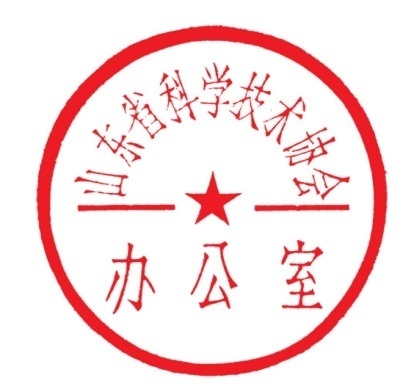 序号承办学会主    题时间地点1期山东农学会如何加快学会发展步伐2月济南2期山东省大数据研究会科技社团建设中国特色新型智库研讨会3月济南3期山东气象学会搭建协同创新平台，服务海洋强省建设5月青岛4期山东中医药学会践行二十大 奋进新征程——“党建+业务”双融双创7月济南5期山东计算机学会学会如何有效开展科普活动打造全国一流的科普教育高地9月济南6期山东生物医学工程学会科技自立自强面对面11月济南序号承办学会主    题时间地点1期山东硅酸盐学会学会联合开展乡村振兴工作4月沂源2期山东心理学会响应时代需求，建设一流学会6月济南3期山东省疼痛医学会新时代学会创新发展与品牌建设8月济南4期山东省医学会加强专职人员队伍培养，促进两化建设10月济南